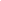 Date: 18-08-2021CIRCULARThis is to inform all the HODs to attend the meeting in the principal’s chamber at 11:30 AM 18-08-2018. In the meeting the following agenda will be discussed.  Discussion on consultancy work using different labs in the respective department. Any other item, with permission of the chair.PrincipalCopy to: 					1. The Chairman2. HoD, CE 3. HoD, MECH4. HoD, CSE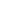 Date: 07-09-2021Minutes of the Meeting A report of meeting is submitted to the Secretary & Correspondent,CSMIT Engineering College about the use of different labs in the respective department.This is to bring to the notice of the Secretary& Correspondent, about the discussions between our college experts and representative(s) from Construction company BuildTech Construction Company. The consultancy work to for slab test the concrete structure cube test using equipments available in civil engineering department.Our institute has accepted their invitation and invited them for preliminary discussions regarding the work.A Meeting is conducted with HOD's of our institute with the representative(s) from BuildTech Construction Company. . 7-09-2021. at 11:30 A.M. in the principal conference room. Both the parties, agreed that: a. The financial commitment for the consultancy work is 100000 /-.b. The agreement is valid for a period of eight months starting from the date of MOU.       5.  The above points are subjected to the final approval by the members of BOG.The following Members have attended the Meeting:1. Mr. Shreysh Pande HOD, CE2. Mrs. Jyoti Baviskar, Associate Professor, CEYour suggestions and approval are required for further action in this regard.With RegardsPrincipal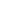 Date: 21-09-2021To The Chairman,CSMIT PanvelDistrict-Raigad,Maharashtra-410206Sub: Submission of Minutes of Meeting-Reg. Respected Sir, It is to bring to your kind notice that, a meeting was held with the representative of BuildTech Construction Company, on 21-09-2021 at about 11:30 A.M. regarding the consultancy work for S&M Induction Pvt Ltd. The minutes of the meeting are here by enclosed herewith for your kind consideration and approval.Enclosures: Minutes of the meeting. PrincipalCopy To: 1. The Chairman 2. HoD, Civil Engineering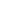 Date: 21-09-2021CircularIt is my pleasure to inform to all HODs that our Management agreed for the consultancy work for BuildTech Construction Company.. I am here by directed to instruct HOD, CE to start the consultancy work, which deals with preparation of samples. There will be a meeting with all the HODs, on 28-09-2021, at 11:00 AM in the Principal’s chamber for detailed discussion on the above said work. HOD, CE is informed to come with list of faulty members with specialization and other staff members to be involved in the said work.                                                                                                                                       Principal Copy to: 1. The Chairman 2. HODs of all Departments. 3. All Dean’s. 4. IQAC Coordinator. 5. PA to Principal for filling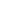 Date: 14-12-2018Minutes of the Meeting about the Consultancy work with BuildTech Construction Company.On behalf of our institute, we accepted the consultancy work of BuildTech Construction Company.BuildTech Construction Company.Pvt Ltd representatives put forth the following requirement: a. Testing of Slabs of each floor under construction.b. Testing of Slabs of each floor defining its strength.The list of faculty members from CE Department assigned for the consultancy work of BuildTech Construction Company. is provided belowMembers Present1. Mr.Shreyas Pande HOD,CE2. Mr. Asif Habibi, Assistant Professor, CEPrincipal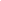 Date: 28/12/2021To,The Manager,            BuildTech Construction Company. Maharashtra, India - --------Sir,	Subject: Acceptance for consultancy work and submission of proposal-Reg.Thank you for the offer of consultancy work. Based on the experience drawn from our previous collaboration with you, we are glad to inform that we accept your offer of consultancy work.We assure you to complete the offered consultancy work of Testing of Slab using water tank method .We are enthusiastic and eager to start the work. with Prof.Shreyash Pandewill be working on this project. The budget required is Rs.100000/- (one lakh only)If you are pleased with the likely budget and time outline to complete the above consultancy work, kindly authenticate the same in reply to this letter. Hope we will be fulfilling your expectations.Thanking you,Yours faithfully       Principal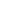 Date:19/03/2022Site Address:Plot NoTaluka: -------- Dist.:Compression Strenth of Cube M25 Cured for 7 days using Water tank Method of Curing 1st Slab Casting on dated 28/02/2022Details of Slab TestingReadings As Follow:1.2.3.4.5.Testing Incharge                                   Seal of Institute                                        H.O.DFinal Bill of Testing Charges.S.NoName of the facultyDesignation1Mr.Shreyas PandeAssistant Professor